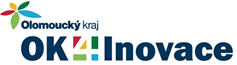                                                                            	Tisková zprávaÚspěšná akce na pomoc inovacím v olomouckém regionuOlomouc 29. května 2015Stovka lidí, zejména vedoucích představitelů a odborných manažerů středních a velkých výrobních firem se sešla na konferenci INOVACE PRAKTICKY. Zkušení experti na inovace zde firmám předávali informace, návody a tipy užitečné pro plánování a realizaci inovací. Setkání uspořádalo v úterý 26. května 2015 neziskové sdružení OK4Inovace v prostorách přerovské Vysoké školy logistiky. Jednalo se o vůbec první podobnou akci takového rozsahu a významu v Olomouckém kraji. Účastníci konference získali cenné rady a inspiraci například od Jana Maška, manažera inovací české pobočky jedné z nejinovativnějších firem na světě - 3M nebo od Jána Košturiaka, který společně s firmou Fraunhofer založil poradenskou společnost IPA Slovakia a již dlouhá léta pomáhá s inovacemi a výrobními procesy v takových firmách jako Škoda Auto, Linet, VW, Meopta – optika, Mercedes, Fosfa či 2N Telekomunikace. Upoutal také specialista na průmyslový design Martin Tvarůžek, který letos získal „Oskara v designu“ – světovou cenu Red Dot Award  v kategorii Industry, machinery and robotics. O významu celé akce svědčí i to, že ji zaštítil hejtman Olomouckého kraje Ing. Jiří Rozbořil.„Cílem konference bylo zpřístupnit firmám z Olomouckého kraje know-how velmi zkušených odborníků na plánování a realizaci firemních inovací. Chceme jim pomoci k tomu, aby inovovaly efektivněji. Díky inovacím dosáhnou větší konkurenceschopnosti a mohou snadněji exportovat. Neboť zahraniční trhy jsou náročné a vyžadují produkty s vysokou přidanou hodnotou,“ uvedl Kamil Krč, ředitel pořádajícího sdružení OK4Inovace. „Ve výsledku to pomůže celému regionu,“ doplnil. „Snažíme se firmy také naučit, že inovace musí začínat, ale i končit u zákazníka“.Zúčastněné firmy byly z různých oborů, nejpočetnější zastoupení však mělo strojírenství. Expertům naslouchali manažeři z firem jako Koyo Bearings, LINAPLAST, Papcel, Precheza, Pramet Tools, Meopta – optika, nebo HELLA AUTOTECHNIK NOVA a dalších. Mnohé ze zúčastněných firem jsou již dnes velmi inovativní. Přesto i pro ně byla konference podle slov jejich zástupců přínosná. „Konference mně a mým kolegům umožnila seznámit se s aktuálními zkušenostmi firem v oblasti inovací. Jednalo se o velmi inspirativní a otevřené setkání nejen zástupců výrobních firem, ale i dalších institucí, které se snaží ve svých odvětvích inovace uskutečňovat, a to v různých oborech. Vzhledem k tomu, že se nejedná o snadný proces, tak pro nás bylo zajímavé si sdělit naše vzájemné zkušenosti, rady, tipy. Věříme, že taková setkání se budou opakovat,“ sdělil Mgr. Petr Přikryl, R&D junior director společnosti Meopta – optika.Akci pozitivně hodnotil i produktový manažer firmy Papcel, Ing. Petr Fryčák: „Chtěli bychom ocenit věcný přístup přednášejících, kteří prezentovali praktické zkušenosti ze života.  Mohli jsme porovnat naše zkušenosti s ostatními firmami. Zároveň si ceníme společnosti OK4Inovace, která se snaží zlepšit situaci ve spolupráci mezi veřejným a podnikatelským sektorem. Věříme, že tato konference bude v následujících letech dále pokračovat a rozšiřovat svoje obzory a podporovat zlepšení situace v oblasti vývoje a výzkumu.“ Poukázal ale i na význam pro region: „Inovace jsou úzce propojeny se vzdělaností naší společnosti, a proto se jedná o problém hlubšího charakteru, který není možné vyřešit během krátkého období.“Témata přednášek protínala celý inovační proces v jeho hlavních fázích, tedy od budování proinovační organizace a plánování inovační strategie, přes identifikaci a výběr správných nápadů na inovace, alokaci znalostních zdrojů pro inovace, vývoj inovačního produktu, ochranu průmyslového vlastnictví a přípravu vstupu inovace na trh až po optimalizaci výrobních a logistických procesů.Spokojen byl také ředitel Centra hydraulického výzkumu a manažer inovací pro celou skupinu SIGMA Ing. Jiří Šoukal: „Úroveň konference INOVACE PRAKTICKY byla velmi dobrá. Pozitivně hodnotím hlavně zkušenosti přednášejících, spojení praktických zkušeností, teoretických znalostí i pedagogické praxe – například Ján Košturiak je špičkový odborník. Byl to dobrý počin a směr jak posouvat tuto důležitou oblast užitečně dopředu.“Součástí konference byly i dva souběžné workshopy, na nichž účastníci s panely odborníků diskutovali konkrétní problémy spojené s inovacemi z jejich firem. První se věnoval tématům Vývoj nových produktů + Inovace výrobních a logistických procesů; druhý se zaměřil na témata Uplatnění inovace na trhu + Ochranu průmyslového vlastnictví v praxi.Řečníci několikrát zdůraznili, že není vhodné odkládat inovace až na dobu, kdy firma nebude vytížena řešením neustálých operativních záležitostí – neboť to může vést k tomu, že ji mezitím předběhne konkurence, ztratí zákazníky a dostane se do vážných problémů či dokonce nepřežije. Je také potřeba neustále inovovat, byť někdy metodou pokus – omyl.Účastníkům akce se věnovali i další odborníci se zkušenostmi s inovacemi ze společností, jako jsou Siemens Česká republika, Direct People, Meopta – optika, CAZER, ale také z VTP Univerzity Palackého v Olomouci, Vysoké školy logistiky, Úřadu průmyslového vlastnictví věnujícího se patentové problematice či Technologické agentury ČR. Informace o možnostech státní a evropské podpory inovačního úsilí firem pak účastníkům předal Ing. Marek Jetmar, poradce místopředsedy vlády pro vědu, výzkum a inovace Pavla Bělobrádka.Konference byla součástí kampaně ROK PRŮMYSLU A TECHNICKÉHO VZDĚLÁVÁNÍ, kterou krátce představil Mgr. Richard Koubek ze Svazu průmyslu a dopravy ČR. Partnery akce byly Olomoucký kraj, Vysoká škola logistiky, 3M Česko, Krajská hospodářská komora Olomouckého kraje, OHK Přerov, OHK Olomouc, VTP Univerzity Palackého v Olomouci a Svaz průmyslu a dopravy ČR. Mediálním partnerem bylo vydavatelství nejčtenějšího českého strojírenského časopisu MM Průmyslové spektrum.Další informace a fotografie z akce jsou k dispozici na webu www.InovacePrakticky.cz. Reportáž TV Morava: https://www.youtube.com/watch?v=d1SKhm4ZZ_Y&feature=youtu.beOK4Inovace je zájmovým sdružením právnických osob založeným v roce 2011 za účelem realizace Regionální inovační strategie Olomouckého kraje a podpory vzniku, rozvoje a komerčního uplatnění inovací vytvářených ve firmách i výzkumných institucích. Sdružení je zapojeno také do dalších aktivit na podporu hospodářského rozvoje olomouckého regionu, zejména v oblasti inovací vzdělávání. Členy sdružení jsou Olomoucký kraj, Statutární město Olomouc, Univerzita Palackého v Olomouci, Vysoká škola logistiky, Krajská hospodářská komora Olomouckého kraje, Nadační ústav regionální spolupráce a klastr MedChemBio.Kontakt pro média:Kamil Krč, MBA – ředitel sdružení OK4InovaceTel.: 587 432 018; Mobil.: 725 468 700E-mail: krc@ok4inovace.cz 